RIDWAN 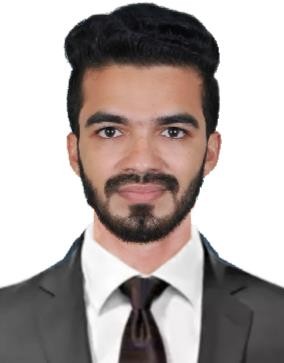 ridwan-392991@2freemail.comCAREER OBJECTIVESTo work with a progressive and growing organisation in where my skills are realised and my knowledge can be enhanced for my personal development as well as for benefit of the organisation.PROFESSIONAL WORK EXPERIENCE IN INDIAOrganisation	: ALISONS INFORMATICS PVT LTDDepartment	: .NET Development Designation	: Jr. Software Developer Period	: January 2019 to July 2019 Job Description:Involved in the Development of a Restaurant Point Of Sale Software in Windows Presentation Foundation Platform.Creating the XAML (design) file and Creating design Code Behind.Usage of Language Integrated Query and Stored Procedures.Structured Query Language is the Backend of the Software.Visual Studio 2013 is used for Frontend development and SQLServer 2008 is used for Backend development.Completing each work on Time with regular updates in Excel Sheets.OTHER SKILLSHTML, JAVA, CSS, XAML, C & C++.Hardware and Software Installation.DEGREE EDUCATIONBachelor of Computer ApplicationKannur University Distance Education, Kerala April 2015 – June 2019SCHOOL EDUCATIONAll India Secondary School Examination	2010 Passed All India Senior School Certificate Examination 2012 Passed Chinmaya Vidyalaya, Kannur, KeralaPERSONAL DETAILS  Date of Birth	:	26th APRIL 1994Sex	:	MaleMarital Status	:	SingleNationality	:	Indian   Visa Status	:	VisitExp. Date	:	October 2019Languages Known	:	English	- Read, Write, SpeakHindi	- Read, Write, SpeakArabic	- Read, Write